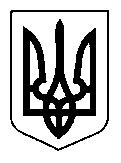  УКРАЇНАЩАСЛИВЦЕВСЬКА  СІЛЬСЬКА  РАДАГЕНІЧЕСЬКОГО  РАЙОНУ  ХЕРСОНСЬКОЇ ОБЛАСТІ       РІШЕННЯХСVIIІ  СЕСІЇ   VІІ  СКЛИКАННЯвід _09.08.2019р._ №_1794_ Про внесення  змін  до  рішення LXXXII   сесії Щасливцевської сільської ради VІІ скликання  від 22 грудня 2018 року № 1393« Про  сільський  бюджет  на 2019 рік»                   Відповідно до статей  22 ,23,72,78, 85, 91 та  статті 101 Бюджетного кодексу України (зі змінами) та керуючись статтею 26 Закону України « Про місцеве самоврядування в Україні», сільська рада ВИРІШИЛА:   	1. Внести зміни до рішення LXXXII   сесії  Щасливцевської  сільської  ради VІІ скликання   від  22  грудня  2018 року № 1393 «Про  сільський  бюджет   на 2019 рік», а  саме:              1.1  Збільшити  доходи  загального  фонду сільського бюджету на суму  900372 гривні  за  ККД  18010600   «Орендна плата з юридичних осіб».            1.2. Збільшити профіцит  загального  фонду  сільського  бюджету  на  суму  318000    гривень , що  утворився  за  рахунок  збільшення  доходів  загального  фонду,  напрямом  використання якого  визначити  передачу коштів  із загального  фонду  до  спеціального  фонду (бюджету  розвитку), згідно  з  додатком   1 до  цого  рішення.            1.3. Збільшити  дефіцит  спеціального  фонду  сільського  бюджету  на  суму  318000 гривень,  за  рахунок  коштів,  одержаних  із  загального   фонду  до  спеціального  фонду    (бюджету  розвитку), згідно  з  додатком  1 до  цого  рішення.         1.4. Збільшити видаткову частину  сільського  бюджету  за  рахунок  перевиконання  дохідної  частини загального  фонду  на  суму 900372 гривень, з них  загальний  фонд  на  суму 582372 гривень  та  спеціального  фонду (бюджету  розвитку) на  суму 318000 гривень, згідно  з  додатком  2 до  цього  рішення.        1.5. Затвердити перерозподіл видатків загального та спеціального фонду (бюджету розвитку) в межах річних бюджетних призначень, згідно з додатком 3 до цього рішення.1.6. Внести зміни до додатку № 4 до рішення LXXXII сесії Щасливцевської сільської ради VІІ скликання  від 22 грудня 2018 року № 1393 « Про  сільський  бюджет  на 2019 рік» міжбюджетні трансферти на 2019 рік, які фінансуватимуться за рахунок коштів Щасливцевського сільського бюджету, згідно з додатком 4 до цього рішення.1.7. Доповнити додаток № 5 до рішення  LXXXII   сесії  Щасливцевської  сільської  ради    VІІ скликання   від  22  грудня  2018 року № 1393 «Про  сільський  бюджет  на 2019 рік»,  переліком  об’єктів,  видатки  на  які  у   2019 році будуть проводитися за рахунок коштів  спеціального фонду (бюджету розвитку)  сільського бюджету, згідно з додатком  5 до цього рішення.        1.8. Доповнити додаток  № 6 до рішення   LXXXII   сесії  Щасливцевської  сільської  ради    VІІ скликання   від  22  грудня  2018 року № 1393 «Про  сільський  бюджет  на   2019 рік», переліком місцевих (регіональних) програм, які фінансуватимуться за рахунок  коштів Щасливцевського сільського бюджету, згідно з додатком 6 до цього рішення.2. Внести зміни у додатки 2,3,5 до рішення  ХСІ сесії Щасливцевської сільської ради  VІІ скликання   від 14 травня 2019 року  № 1602 «Про внесення  змін  до  рішення LXXXII сесії Щасливцевської сільської ради  VІІ скликання  від 22 грудня 2018 року № 1393 «Про  сільський  бюджет  на 2019 рік», а саме змінити цільове призначення коштів іншої субвенції, що передбачені у сільському бюджеті для передачі районному бюджету: з «…співфінансування  видатків  на  придбання  телемедичного  обладнання, що  передбачені  у  Щасливцевському сільському бюджеті  для  передачі  районному  бюджету Генічеського району з  подальшою передачею  до  обласного бюджету Херсонської області з метою впровадження телемедицини в Амбулаторії ЗПСМ с .Щасливцеве КНП «Генічеський ЦПМСД…» на «співфінансування  заходів, спрямованих  на розвиток  системи охорони здоров’я у сільській  місцевості, зокрема  на придбання телемедичного  обладнання для амбулаторій».	3. Головному   бухгалтеру сільської  ради  Слойковій Н. М. внести   відповідні  зміни  до  бюджетних   призначень   сільського   бюджету  на  2019 рік.4. Контроль за виконанням покласти на постійну депутатську  комісію з  питань  бюджету, управління комунальною власністю.          Сільський  голова                                                           В. ПЛОХУШКО